INTELLECTUAL OUTPUT 2Survey tools to measure the learning degree of life skills	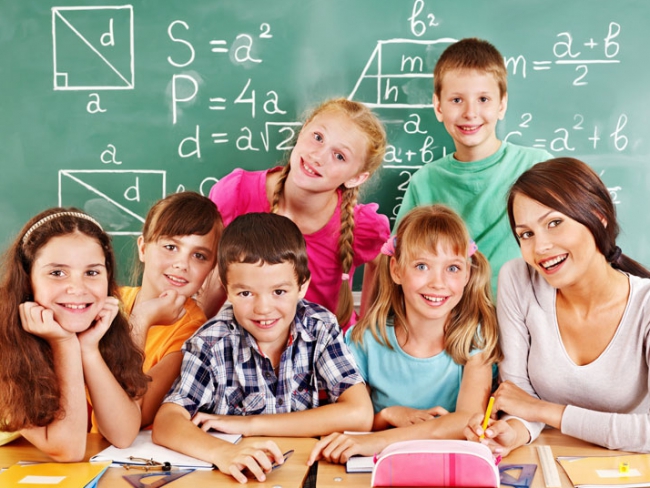 OverviewThe survey tools will be structured in a kit consisting of:Manual of “typical” situations in which to observe the pupils: teachers and families will be invited to create the conditions indicated in the manual in order to observe and analyse, in these specific situations, the manner of exercise of the life skills and record the increase of the same Questionnaires for analysis and reporting, aimed at teachers and parents, making possible to assess the degree of learning life skills through the activities carried out every day in school and at home. The 2wo observational questionnaires will be built respectively, addressed to teachers (school environment) and parents (domestic environment) of the students involved (6-7 years old) in the experimental classes. These surveys will allow the measurement of the degree of acquisition of the following life skills for the identified indicators:Planning skillsMotivation to act (e.g. learning)Organisational skillsAbility to relax and restCoping with stressEffective learningCreativity and creative thinkingIndependent and critical thinkingChanging habits of thinking, changing beliefsEmotional intelligence, empathyEntrepreneurship	Assertiveness	Conflicts management	Interpersonal communication	Teamwork	Personal culturePART 1 - Manual of “typical” situations in which to observe the pupilsTeachers and families will be invited to create the conditions indicated in the manual in order to observe and analyse, in these specific situations, the manner of exercise of the life skills and record the increase of the same.PART 2 - Questionnaires for analysis and reporting TEACHERSThe aim is to assess the degree of learning life skills through the activities carried out every day in school.It is recommended to apply these surveys tools before (ex-ante observation) and after (ex-post observation) the experimentation. These questionnaires, for children age 6 to 11, contains statements concerning the set of like skills. The statements in the questionnaires are followed by boxes marked: 1-Applies; 2-Applies to some extent; 3-Does not applies. Tick the box that contains the statement that you think best corresponds to the child’s functioning and performing in everyday situations. Register the impact + (if doesn’t applies and after experimentation applies to some extent) and/or ++ (if doesn’t applies/ applies to some extent and after applies)PARENTSThe aim is to assess the degree of learning life skills through the activities carried out every day at home.It is recommended to apply these surveys tools before (ex-ante observation) and after (ex-post observation) the experimentation. These questionnaires, for children age 6 to 11, contains statements concerning the set of like skills. The statements in the questionnaires are followed by boxes marked: 1-Applies; 2-Applies to some extent; 3-Does not applies. Tick the box that contains the statement that you think best corresponds to the child’s functioning and performing in everyday situations. Register the impact + (if doesn’t applies and after experimentation applies to some extent) and/or ++ (if doesn’t applies/ applies to some extent and after applies)Planning skillsPlanning is the thinking skill that helps an individual develop strategies to accomplish goals. It helps a child to think about how to complete a task before attempting to begin it.Planning skillsPlanning is the thinking skill that helps an individual develop strategies to accomplish goals. It helps a child to think about how to complete a task before attempting to begin it.Typical situation in school environmentPlanning is utilised when a child sets out to complete a school project by first deciding what s/he will need, carefully assembling and arranging these supplies, and then taking a step-by-step process for completing the project.Typical situation in domestic environmentPlanning is utilised when a child prepares its school backpack by first checking what s/he will need for next day classrooms and carefully packing all materials s/he needs.  Motivation to act Motivation to act can be seen as the ability of a child to engage in a task, the way s/he choose it, the effort s/he put in its performance and the persistence s/he shows about it.Motivation to act Motivation to act can be seen as the ability of a child to engage in a task, the way s/he choose it, the effort s/he put in its performance and the persistence s/he shows about it.Typical situation in school environmentA child can show motivation to act when s/he volunteers to do an activity s/he likes any time the occasion arises and s/he shows a consistent pleasure doing it.Typical situation in domestic environmentA child reveals motivation to act when s/he chooses extracurricular activities or a specific hobby and s/he is persevering about doing it.  Organisational skillsOrganization is the thinking skill that helps a child take a systematic approach to problem solving by creating order out of disorder.Organisational skillsOrganization is the thinking skill that helps a child take a systematic approach to problem solving by creating order out of disorder.Typical situation in school environmentOrganization involves learning how to collect all of the necessary materials to complete a task while being able to step back and examine a complex situation.Typical situation in domestic environmentA child is using organizational skills when they take time to gather all of their notes before starting to study for a test.Ability to relax and restThe ability to relax and rest means the child is able to recognize the signs s/he is tired and adjusts her/his behavior accordingly.Ability to relax and restThe ability to relax and rest means the child is able to recognize the signs s/he is tired and adjusts her/his behavior accordingly.Typical situation in school environmentA child shows this ability when if feeling tired or not well, choose to rest or a quiet activity rather than play a more energy-demanding activity with her/his schoolmates during playground.Typical situation in domestic environmentA child shows this ability when, having had an exhausting day, s/he will go to sleep earlier than usual. Coping with stressCoping with stress means that a child is able of using adaptive strategies, like looking at a problem in a different way, engaging in problem solving or pursuing constructive communication when facing a stressor situation.Coping with stressCoping with stress means that a child is able of using adaptive strategies, like looking at a problem in a different way, engaging in problem solving or pursuing constructive communication when facing a stressor situation.Typical situation in school environmentA child that is able of coping with stress will adapt and try to find new friends when facing a situation of changing school or the relocation of a friend.Typical situation in domestic environmentWhen coping with stress, a child will adapt or talk about her/his needs at times of change such as the arrival of a sibling or the loss of a family member or even a pet.Effective learning Effective learning is the way how the learning informs action in future situations. It involves the child ability of planning, monitoring and reflecting.Effective learning Effective learning is the way how the learning informs action in future situations. It involves the child ability of planning, monitoring and reflecting.Typical situation in school environmentWhen, doing a task or during a project, a child is able of using knowledge from other areas, in a well-adapted way. Typical situation in domestic environmentWhen a child easily builds dialogue with people of different stances and makes good use of information obtained in different contexts in new ones.  Creativity and creative thinkingCreativity and creative thinking means the tendency to generate or recognize ideas, alternatives or possibilities that may be useful in solving problems, communicating with others and entertaining herself/himself as well as others.Creativity and creative thinkingCreativity and creative thinking means the tendency to generate or recognize ideas, alternatives or possibilities that may be useful in solving problems, communicating with others and entertaining herself/himself as well as others.Typical situation in school environmentCreativity and creative thinking can be seen when a child presents imaginative writings or draws, relating unexpected materials or information.Typical situation in domestic environmentCreativity and creative thinking can be seen when a child creates stories or games to play, alone or with others, using the available resources in an innovative way.Independent and critical thinkingIndependent thinking means to make sense of the world based on personal observations and experiences rather than just going along with the thoughts of others. Critical thinking involves taking outside knowledge into account while evaluating information.Independent and critical thinkingIndependent thinking means to make sense of the world based on personal observations and experiences rather than just going along with the thoughts of others. Critical thinking involves taking outside knowledge into account while evaluating information.Typical situation in school environmentA child shows independent and critical thinking when, s/he is not afraid of giving her/his opinion in class and her/his point of view reflects her/his own perspective.Typical situation in domestic environmentA child shows independent and critical thinking when choose to play or do a different activity of her/his siblings, accordingly to her/his own preferences, even if they criticize her/him.Changing habits of thinking, changing beliefsChanging habits of thinking and changing beliefs can be seen as the child’s ability to shift and adopt new habits and beliefs to meet different types of challenges.Changing habits of thinking, changing beliefsChanging habits of thinking and changing beliefs can be seen as the child’s ability to shift and adopt new habits and beliefs to meet different types of challenges.Typical situation in school environmentThis can be seen when, taking a test that contains both multiple choice and essay questions, a child is able to switch easily between the two formats.Typical situation in domestic environmentThis can be seen when a child is able of introducing some changes in her/his daily routines, such as exchanging with her/his sibling their housework duties.    Emotional intelligence, empathyEmotional intelligence is the child’s ability to tune into her/his own feelings and respond appropriately to different social situations. Empathy means the child’s capacity to understand or feel what another person is experiencing from within her/his frame of reference, that is, to place her/himself in another's position.Emotional intelligence, empathyEmotional intelligence is the child’s ability to tune into her/his own feelings and respond appropriately to different social situations. Empathy means the child’s capacity to understand or feel what another person is experiencing from within her/his frame of reference, that is, to place her/himself in another's position.Typical situation in school environmentA child reveals it when, noticing s/he is talking too loudly where other schoolmates are trying to work, adjusts the volume or her/his voice to a more considerate level.Typical situation in domestic environmentA child reveals it when give her/his parent a kiss or a hug because notices they are sad or tired.qqqqqqqqQEntrepreneurship Entrepreneurship means the child’s ability of taking initiative and pursuing a goal, without giving up when facing difficulties. It involves a risk taking attitude. qqqqqqqqQEntrepreneurship Entrepreneurship means the child’s ability of taking initiative and pursuing a goal, without giving up when facing difficulties. It involves a risk taking attitude. Typical situation in school environmentA child reveals an entrepreneurship attitude when s/he buckled down to get that science project done in advance and doesn´t give up even facing difficulties.Typical situation in domestic environmentA child reveals an entrepreneurship attitude when s/he never procrastinate or postponed, never had to be reminded about her/his homework about the subjects s/he likes to study. Assertiveness Assertiveness is an interpersonal skill that allows the child express openly and honestly about her/himself while also reflect a genuine concern for others.Assertiveness Assertiveness is an interpersonal skill that allows the child express openly and honestly about her/himself while also reflect a genuine concern for others.Typical situation in school environmentA child is assertive when s/he is able of expressing a different opinion in class respecting her/his schoolmates’ opinions.Typical situation in domestic environmentA child is assertive when s/he speaks up about her/his uncomfortable feeling if a friend or a sibling is calling him names or making fun of him.Conflicts management When participating in conflict resolution, a child would be able to listen to all sides of the conflict and then determine a course of action that is fair and beneficial for all parties.Conflicts management When participating in conflict resolution, a child would be able to listen to all sides of the conflict and then determine a course of action that is fair and beneficial for all parties.Typical situation in school environmentWhen, facing divergence between two of her/his best friends, s/he manages to find out a way of playing all together.Typical situation in domestic environmentA child is able of managing a conflict if s/he finds a creative way of solving an argue over a toy with her/his brother, that is good for both.Interpersonal communication Interpersonal communication is a social skill that helps a child expressing her/his needs, wants and concerns in a socially-appropriate way.Interpersonal communication Interpersonal communication is a social skill that helps a child expressing her/his needs, wants and concerns in a socially-appropriate way.Typical situation in school environmentA child shows interpersonal communication when is able of asking for help to do an exercise or solve a problem, if needed, without crying or screaming.Typical situation in domestic environmentInterpersonal communication can be revealed when a child ask a friend to share her/his toys in an effective way.Teamwork Teamwork is a social skill through which a child is able of working as part of a team and therefore is able to develop the sense of compromise, tolerance and respect for others.Teamwork Teamwork is a social skill through which a child is able of working as part of a team and therefore is able to develop the sense of compromise, tolerance and respect for others.Typical situation in school environmentA child is able of doing teamwork when being part of a group, s/he manages to listen others’ opinions, give their own, being neither too passive or aggressive. Typical situation in domestic environmentWhen siblings works together in housework duties or help each other with homework, namely supporting younger siblings.Personal culture Personal culture can be seen as the ability of a child to accept diversity and people with different backgrounds, reflecting an inclusive attitude towards it. Personal culture Personal culture can be seen as the ability of a child to accept diversity and people with different backgrounds, reflecting an inclusive attitude towards it. Typical situation in school environmentWhen a child reacts in the same way or with tolerance to a schoolmate from a different ethnic group or country.Typical situation in domestic environmentWhen a child is curious and enjoy travelling and visiting a museum or exploring new activities that broaden their knowledge of the world.LIKE SKILLSIndicatorsEx-ante observationEx-ante observationEx-ante observationExperimentationEx-post observationEx-post observationEx-post observationImpactLIKE SKILLSIndicatorsAppliesApplies to some extentDoes not appliesLIKE toolkit activityAppliesApplies to some extentDoes not applies+ / ++Planning skillsDecides what s/he will needPlanning skillsCarefully assembles and arranges the suppliesPlanning skillsTakes a step-by-step process for completing the projectMotivation to actVolunteers to do an activity s/he likes any time the occasion arisesMotivation to actShows a consistent pleasure doing itOrganisational skillsLearns how to collect all of needed materials to complete a taskOrganisational skillsSteps back and examine a complex situation Ability to relax and restRecognises her/his physical conditions or the level of tirednessAbility to relax and restAdjust her/his behaviour during playground to her/his level of tirednessCoping with stressAdapts well in a context of school changingCoping with stressFinds new friends if his best friend is relocated in a different schoolEffective learningUses knowledge from other areas when doing a task/projectEffective learningThe information is used in a well-adapted wayCreativity and creative thinkingCreates imaginative writings or drawsCreativity and creative thinkingRelates and uses unexpected materialsIndependent and critical thinkingIs not afraid of saying what s/he thinksIndependent and critical thinkingHas a point of view that reflects her/his own perspectiveChanging habits of thinking, changing beliefsIdentifies different format questions in a test (multiple choice and essay questions)Changing habits of thinking, changing beliefsSwitches easily between the two formatsEmotional intelligence, empathyNotices when talking too loudly where other schoolmates are trying to workEmotional intelligence, empathyAdjusts the volume or her/his voice to a more considerate levelEntrepreneurshipTakes initiative to get her/his project done in advancedEntrepreneurshipDoesn´t give up if loses part of itAssertivenessExpresses own and different opinions in class AssertivenessShows respect to different opinions, while expressing her/his ownConflicts managementFaces divergent wills from their ownConflicts managementFinds out a solution that satisfies all partsInterpersonal communicationAsks for help to do an exercise or solve a problem, if neededInterpersonal communicationFeels comfortable in that situation (doesn’t cry or feels frustrated)TeamworkManages to listen others’ opinions and give their own, when working in a groupTeamworkHas a balanced attitude, neither too passive or aggressivePersonal cultureRecognises when faces different cultural or ethnic backgrounds Personal cultureHas a tolerant attitude when facing differencesEx-ante observationEx-ante observationEx-ante observationExperimentationEx-post observationEx-post observationEx-post observationImpactLIKE SKILLSIndicatorsAppliesApplies to some extentDoes not appliesLIKE toolkit activityAppliesApplies to some extentDoes not applies+ / ++Planning skillsChecks what s/he will needPlanning skillsCarefully packs all the materials s/he needsMotivation to actChooses extracurricular activities or a specific hobby Motivation to actIs persevering about doing itOrganisational skillsTakes time to gather all of their notes Organisational skillsThen, starts to study for a testAbility to relax and restFeels have had an exhausting dayAbility to relax and restGoes to sleep earlier than usualCoping with stressIdentifies a change situation such as the arrival of a sibling or the loss of a pet or a family memberCoping with stressAdapts or talks about her/his needs in that kind of situationsEffective learningBuilds dialogue with people of different stances easily Effective learningMakes good use of information obtained in different contexts in new ones  Creativity and creative thinkingCreates stories or games to play, alone or with othersCreativity and creative thinkingUses the available resources in an innovative wayIndependent and critical thinkingChoose to play or do a different activity of her/his siblingsIndependent and critical thinkingIdentifies own preferences and keep it, even if criticized by their siblingsChanging habits of thinking, changing beliefsRecognises own daily routines such housework dutiesChanging habits of thinking, changing beliefsExchanges housework duties with their siblingsEmotional intelligence, empathyNotices the sadness or tiredness of the parentsEmotional intelligence, empathyGives a kiss or a hug to the parent who is feeling that wayEntrepreneurshipHasn´t the tendency to procrastinate or postponed EntrepreneurshipDoesn´t need to be reminded about her/his homework/things s/he likes to studyAssertivenessDoesn´t like if a friend or a sibling is calling him names or making fun of himAssertivenessSpeaks up about her/his uncomfortable feelingConflicts managementFinds a creative way of solving an argue over a toy with her/his brother Conflicts managementThe solution is good for bothInterpersonal communicationIdentifies own need, want or concern, such as wanting to play with the toy of a friendInterpersonal communicationSpeaks about it in an effective way, asking a friend to share her/his toysTeamworkWorks with siblings in housework duties TeamworkHelps siblings with homework or supports younger siblingsPersonal cultureIs curious and enjoys travelling or visiting new places, such as museumsPersonal cultureLikes to explore new activities that broaden their knowledge of the world